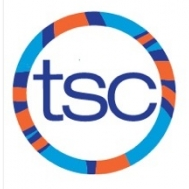 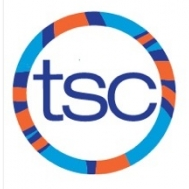 SUNDAYMONDAYTUESDAYWEDNESDAYTHURSDAYFRIDAYSATURDAY16:00-7:30pm Branksome23Mega City4Mega City 5Mega City 6786:00-7:30pm Branksome9104:30-6:00 pmCentral Tech116:00-7:30pm Jarvis121314156:00-7:30pm Branksome16174:30-6:00 pmCentral Tech18    6:00-7:30pm Jarvis1920No PracticeHappy Holidays21No PracticeHappy Holidays22No PracticeHappy Holidays23No PracticeHappy Holidays24No PracticeHappy Holidays25No PracticeHappy Holidays26No PracticeHappy Holidays27No PracticeHappy Holidays289:30am-12:00pmUofT2910:00am-12:00pmUofT307:30-9:00 amBenson319:30am-12:00pmUofTNew Year’s Eve!